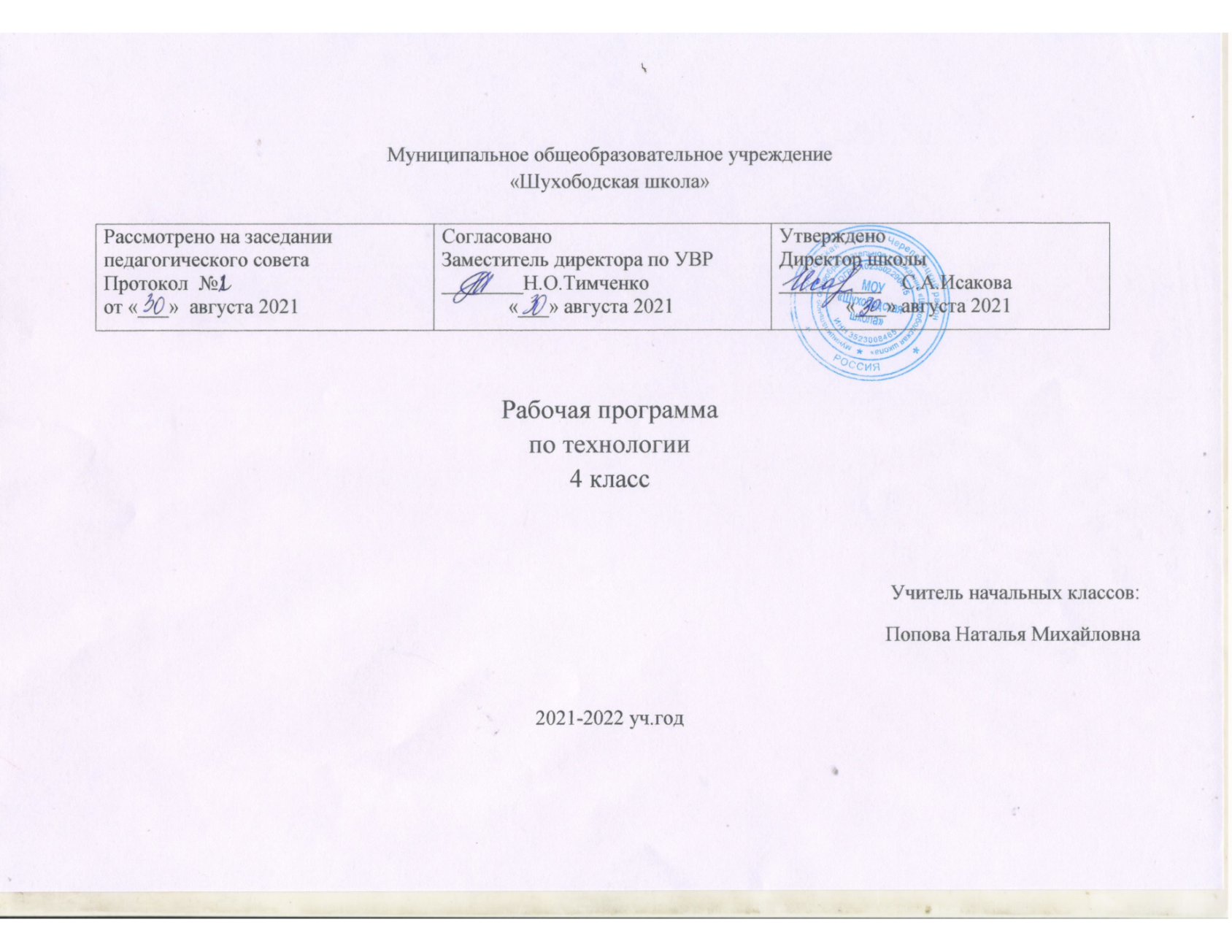 Рабочая программа учебного предмета«Алгебрадля 5-9 класса Составитель:Иванова Л.В.Рыбакова Н.В.2021 – 2022 учебный годПОЯСНИТЕЛЬНАЯ ЗАПИСКА       Рабочая программа разработана на основании следующих нормативных и правовых документов:1.Федерального закона « Об образовании в Российской Федерации» от 29 декабря 2012г. , № 273-ФЗ9(с последующими изменениями и дополнениям) 2.  Федерального государственного образовательного стандарта основного общего образования, приказ министерства образования и науки Российской Федерации  от 17 декабря 2010 года, № 1897 «Об утверждении Федерального Государственного образовательного стандарта основного общего образования» (с последующими изменениями),3.Устав МОУ «Шухободская школа».4.Основной образовательной программы основного общего образования от  МОУ «Шухободская школа».5.Учебный план МОУ «Шухободская школа».6.Положения о структуре, порядке разработки и утверждения рабочих программ по отдельным предметам,дисциплинам.курсам (модулям)  от  МОУ «Шухободская школа».7. Для реализации данной программы используются учебники, включённые в Перечень учебников, рекомендованных для использования в образовательных учреждениях РФ на 2019-2020 г. и соответствующих требованиям ФГОС:Алгебра 7 класс: учеб. для общеобразовательных организаций с приложением на электронном носителе / [Ю. Н. Макарычев, Н. Г. Миндюк, К. И. Нешкова, С. Б. Суворова]; под ред. С. А. Теляковского. – 3 – е изд. – М.: Просвещение, 2014.Алгебра 8 класс: учеб. для общеобразоват. учреждений /[Ю. Н. Макарычев, Н. Г. Миндюк, К. И. Нешков, С.Б. Суворова]; под ред. С. А. Теляковского. – 18 – е изд.- М.: Просвещение, 2014Алгебра 9 класс: учеб. для общеобразоват. учреждений / [Ю. Н. Макарычев, Н. Г. Миндюк, К. И. Нешкова, С. Б. Суворова]; под ред. С. А. Теляковского. – 18 – е изд. – М.: Просвещение, 2014Данная программа используется для УМК Макарычев Ю. Н. и др. утвержденным  Федеральным перечнем учебников. Для изучения курса рекомендуется классно-урочная система с использованием различных технологий, форм, методов обучения. Согласно учебному плану на изучение математики отводится:Тематическое планирование предмета «Алгебра» по каждому классу  входят в структуру данной рабочей программы.Календарно – тематическое планирование предмета «Алгебра» по каждому классу  входит в структуру данной рабочей программы в виде приложений:КТП для 7 класса КТП для 8 классаКТП для 9 класса             В классах, где имеются ученики с ограниченными возможностями здоровья с диагнозом ЗПР(имеется заключение ПМПК) на уроках ведется коррекционная работа (см.приложение)ПЛАНИРУЕМЫЕ РЕЗУЛЬТАТЫ ИЗУЧЕНИЯ КУРСА Программа обеспечивает достижение следующих результатов освоения образовательной программы основного общего образования: личностные:    1) сформированность ответственного отношения к учению, готовность и способности обучающихся к саморазвитию и самообразованию на основе мотивации к обучению и познанию, выбору дальнейшего образования на базе ориентировки в мире профессий и профессиональных предпочтений, осознанному построению индивидуальной образовательной траектории с учётом устойчивых познавательных интересов;    2) сформированность целостного мировоззрения, соответствующего современному уровню развития науки и общественной практики;    3) сформированность коммуникативной компетентности в общении и сотрудничестве со сверстниками, старшими и младшими, в образовательной, общественно полезной, учебно-исследовательской, творческой и других видах деятельности;    4) умение ясно, точно, грамотно излагать свои мысли в устной и письменной речи, понимать смысл поставленной задачи, выстраивать аргументацию, приводить примеры и контрпримеры;   5) представление о математической науке как сфере человеческой деятельности, об этапах её развития, о её значимости для развития цивилизации;    6) критичность мышления, умение распознавать логически некорректные высказывания, отличать гипотезу от факта;    7) креативность мышления, инициатива, находчивость, активность при решении алгебраических задач;    8) умение контролировать процесс и результат учебной математической деятельности;    9) способность к эмоциональному восприятию математических объектов, задач, решений, рассуждений. метапредметные:    1) умение самостоятельно планировать альтернативные пути достижения целей, осознанно выбирать наиболее эффективные способы решения учебных и познавательных задач;    2) умение осуществлять контроль по результату и по способу действия на уровне произвольного внимания и вносить необходимые коррективы;    3) умение адекватно оценивать правильность или ошибочность выполнения учебной задачи, её объективную трудность и собственные возможности её решения;    4) осознанное владение логическими действиями определения понятий, обобщения, установления аналогий, классификации на основе самостоятельного выбора оснований и критериев, установления родовидовых связей;    5) умение устанавливать причинно-следственные связи; строить логическое рассуждение, умозаключение (индуктивное, дедуктивное и по аналогии) и выводы;    6) умение создавать, применять и преобразовывать знаковосимволические средства, модели и схемы для решения учебных и познавательных задач;    7) умение организовывать учебное сотрудничество и совместную деятельность с учителем и сверстниками: определять цели, распределение функций и ролей участников, взаимодействие и общие способы работы; умение работать в группе: находить общее решение и разрешать конфликты на основе согласования позиций и учёта интересов; слушать партнёра; формулировать, аргументировать и отстаивать своё мнение;    8) сформированность учебной и общепользовательской компетентности в области использования информационно-коммуникационных технологий (ИКТ-компетентности);   9) первоначальные представления об идеях и о методах математики как об универсальном языке науки и техники, о средстве моделирования явлений и процессов;    10) умение видеть математическую задачу в контексте проблемной ситуации в других дисциплинах, в окружающей жизни;    11) умение находить в различных источниках информацию, необходимую для решения математических проблем, и представлять её в понятной форме; принимать решение в условиях неполной и избыточной, точной и вероятностной информации;    12) умение понимать и использовать математические средства наглядности (рисунки, чертежи, схемы и др.) для иллюстрации, интерпретации, аргументации;    13) умение выдвигать гипотезы при решении учебных задач и понимать необходимость их проверки;    14) умение применять индуктивные и дедуктивные способы рассуждений, видеть различные стратегии решения задач;    15) понимание сущности алгоритмических предписаний и умение действовать в соответствии с предложенным алгоритмом;    16) умение самостоятельно ставить цели, выбирать и создавать алгоритмы для решения учебных математических проблем;    17) умение планировать и осуществлять деятельность, направленную на решение задач исследовательского характера. предметные:    1) умение работать с математическим текстом (структурирование, извлечение необходимой информации), точно и грамотно выражать свои мысли в устной и письменной речи, применяя математическую терминологию и символику, использовать различные языки математики (словесный, символический, графический), обосновывать суждения, проводить классификацию, доказывать математические утверждения;    2) владение базовым понятийным аппаратом: иметь представление о числе, владение символьным языком алгебры, знание элементарных функциональных зависимостей, формирование представлений о статистических закономерностях в реальном мире и о различных способах их изучения, об особенностях выводов и прогнозов, носящих  вероятностный характер;    3) умение выполнять алгебраические преобразования рациональных выражений, применять их для решения учебных математических задач и задач, возникающих в смежных учебных предметах;    4) умение пользоваться математическими формулами и самостоятельно составлять формулы зависимостей между величинами на основе обобщения частных случаев и эксперимента;    5) умение решать линейные и квадратные уравнения и неравенства, а также приводимые к ним уравнения, неравенства, системы; применять графические представления для решения и исследования уравнений, неравенств, систем; применять полученные умения для решения задач из математики, смежных предметов, практики;    6) овладение системой функциональных понятий, функциональным языком и символикой, умение строить графики функций, описывать их свойства, использовать функционально-графические представления для описания и анализа математических задач и реальных зависимостей;    7) овладение основными способами представления и анализа статистических данных; умение решать задачи на нахождение частоты и вероятности случайных событий;   8) умение применять изученные понятия, результаты и методы при решении задач из различных разделов курса, в том числе задач, не сводящихся к непосредственному применению известных алгоритмов.РАЦИОНАЛЬНЫЕ ЧИСЛА Выпускник научится:    1) понимать особенности десятичной системы счисления;   2) владеть понятиями, связанными с делимостью натуральных чисел;    3) выражать числа в эквивалентных формах, выбирая наиболее подходящую в зависимости от конкретной ситуации;    4) сравнивать и упорядочивать рациональные числа;   5) выполнять вычисления с рациональными числами, сочетая устные и письменные приёмы вычислений, применять калькулятор;    6) использовать понятия и умения, связанные с пропорциональностью величин, процентами в ходе решения математических задач и задач из смежных предметов, выполнять несложные практические расчёты. Выпускник получит возможность:    1) познакомиться с позиционными системами счисления с основаниями, отличными от 10;    2) углубить и развить представления о натуральных числах и свойствах делимости;   3) научиться использовать приёмы, рационализирующие вычисления, приобрести привычку контролировать вычисления, выбирая подходящий для ситуации способ.ДЕЙСТВИТЕЛЬНЫЕ ЧИСЛА Выпускник научится:    1) использовать начальные представления о множестве действительных чисел;    2) владеть понятием квадратного корня, применять его в вычислениях. Выпускник получит возможность:    1) развить представление о числе и числовых системах от натуральных до действительных чисел; о роли вычислений в человеческой практике;   2) развить и углубить знания о десятичной записи действительных чисел (периодические и непериодические дроби). ИЗМЕРЕНИЯ, ПРИБЛИЖЕНИЯ, ОЦЕНКИВыпускник научится:    1) использовать в ходе решения задач элементарные представления, связанные с приближёнными значениями величин.Выпускник получит возможность:    1) понять, что числовые данные, которые используются для характеристики объектов окружающего мира, являются преимущественно приближёнными, что по записи приближённых значений, содержащихся в информационных источниках, можно судить о погрешности приближения;    2) понять, что погрешность результата вычислений должна быть соизмерима с погрешностью исходных данных.АЛГЕБРАИЧЕСКИЕ ВЫРАЖЕНИЯ Выпускник научится:    1) владеть понятиями «тождество», «тождественное преобразование», решать задачи,  содержащие буквенные данные; работать с формулами;   2) выполнять преобразования выражений, содержащих степени с целыми показателями и квадратные корни;    3) выполнять тождественные преобразования рациональных выражений на основе правил действий над многочленами и алгебраическими дробями;    4) выполнять разложение многочленов на множители. Выпускник получит возможность:    1) научиться выполнять многошаговые преобразования рациональных выражений, применяя широкий набор способов и приёмов;    2) применять тождественные преобразования для решения задач из различных разделов курса (например, для нахождения наибольшего/наименьшего значения выражения).УРАВНЕНИЯВыпускник научится:    1) решать основные виды рациональных уравнений с одной переменной, системы двух уравнений с двумя переменными;    2) понимать уравнение как важнейшую математическую модель для описания и изучения разнообразных реальных ситуаций, решать текстовые задачи алгебраическим методом;    3) применять графические представления для исследования уравнений, исследования и решения систем уравнений с двумя переменными.Выпускник получит возможность:    1) овладеть специальными приёмами решения уравнений и систем уравнений; уверенно применять аппарат уравнений для решения разнообразных задач из математики, смежных предметов, практики;   2) применять графические представления для исследования уравнений, систем уравнений, содержащих буквенные коэффициенты.НЕРАВЕНСТВА Выпускник научится:    1) понимать и применять терминологию и символику, связанные с отношением неравенства, свойства числовых неравенств;    2) решать линейные неравенства с одной переменной и их системы; решать квадратные неравенства с опорой на графические представления;    3) применять аппарат неравенств для решения задач из различных разделов курса. Выпускник получит возможность научиться:    1) разнообразным приёмам доказательства неравенств; уверенно применять аппарат неравенств для решения разнообразных математических задач и задач из смежных предметов, практики;    2) применять графические представления для исследования неравенств, систем неравенств, содержащих буквенные коэффициенты.ОСНОВНЫЕ ПОНЯТИЯ. ЧИСЛОВЫЕ ФУНКЦИИВыпускник научится:    1) понимать и использовать функциональные понятия и язык (термины, символические обозначения);    2) строить графики элементарных функций; исследовать свойства числовых функций на основе изучения поведения их графиков;    3) понимать функцию как важнейшую математическую модель для описания процессов и явлений окружающего мира, применять функциональный язык для описания и исследования зависимостей между физическими величинами. Выпускник получит возможность научиться:    1) проводить исследования, связанные с изучением свойств функций, в том числе с использованием компьютера; на  основе графиков изученных функций строить более сложные графики (кусочно-заданные, с «выколотыми» точками и т. п.);    2) использовать функциональные представления и свойства функций для решения математических задач из различных разделов курса.ЧИСЛОВЫЕ ПОСЛЕДОВАТЕЛЬНОСТИ Выпускник научится:    1) понимать и использовать язык последовательностей (термины, символические обозначения);    2) применять формулы, связанные с арифметической и геометрической прогрессиями, и аппарат, сформированный при изучении других разделов курса, к решению задач, в том числе с контекстом из реальной жизни.Выпускник получит возможность научиться:    1) решать комбинированные задачи с применением формул n-го члена и суммы первых n членов арифметической и геометрической прогрессий, применяя при этом аппарат уравнений и неравенств;    2) понимать арифметическую и геометрическую прогрессии как функции натурального аргумента; связывать арифметическую прогрессию с линейным ростом, геометрическую — с экспоненциальным ростом.ОПИСАТЕЛЬНАЯ СТАТИСТИКА Выпускник научится использовать простейшие способы представления и анализа статистических данных. Выпускник получит возможность приобрести первоначальный опыт организации сбора данных при проведении опроса общественного мнения, осуществлять их анализ, представлять результаты опроса в виде таблицы, диаграммы.СЛУЧАЙНЫЕ СОБЫТИЯ И ВЕРОЯТНОСТЬ Выпускник научится находить относительную частоту и вероятность случайного события. Выпускник получит возможность приобрести опыт проведения случайных экспериментов, в том числе с помощью компьютерного моделирования, интерпретации их результатов.КОМБИНАТОРИКА Выпускник научится решать комбинаторные задачи на нахождение числа объектов или комбинаций. Выпускник получит возможность научиться некоторым специальным приёмам решения комбинаторных задач.2. СОДЕРЖАНИЕ КУРСААРИФМЕТИКА Рациональные числа. Расширение множества натуральных чисел до множества целых. Множества целых чисел до множества рациональных. Рациональное число как отношение m n , где т — целое число, n — натуральное. Степень с целым показателем. Действительные числа. Квадратный корень из числа. Корень третьей степени. Запись корней с помощью степени с дробным показателем. Понятие об иррациональном числе. Иррациональность числа и несоизмеримость стороны и диагонали квадрата. Десятичные приближения иррациональных чисел. Множество действительных чисел; представление действительных чисел бесконечными десятичными дробями. Сравнение действительных чисел. Координатная прямая. Изображение чисел точками координатной прямой. Числовые промежутки. Измерения, приближения, оценки. Размеры объектов окружающего мира (от элементарных частиц до Вселенной), длительность процессов в окружающем мире. Выделение множителя — степени десяти в записи числа. Приближённое значение величины, точность приближения. Прикидка и оценка результатов вычислений.АЛГЕБРА Алгебраические выражения. Буквенные выражения (выражения с переменными). Числовое значение буквенного выражения. Допустимые значения переменных. Подстановка выражений вместо переменных. Преобразование буквенных выражений на основе свойств арифметических действий. Равенство буквенных выражений. Тождество. Степень с натуральным показателем и её свойства. Одночлены и многочлены. Степень многочлена. Сложение, вычитание, умножение многочленов. Формулы сокращённого умножения: квадрат суммы и квадрат разности. Формула разности квадратов. Преобразование целого выражения в многочлен. Разложение многочленов на множители. Многочлены с одной переменной. Корень многочлена. Квадратный трёхчлен; разложение квадратного трёхчлена на множители. Алгебраическая дробь. Основное свойство алгебраической дроби. Сложение, вычитание, умножение, деление алгебраических дробей. Степень с целым показателем и её свойства. Рациональные выражения и их преобразования. Доказательство тождеств. Квадратные корни. Свойства арифметических квадратных корней и их применение к преобразованию числовых выражений и вычислениям. Уравнения. Уравнение с одной переменной. Корень уравнения. Свойства числовых равенств. Равносильность уравнений. Линейное уравнение. Квадратное уравнение: формула корней квадратного уравнения. Теорема Виета. Решение уравнений, сводящихся к линейным и квадратным. Примеры решения уравнений третьей и четвёртой степеней. Решение дробно-рациональных уравнений. Уравнение с двумя переменными. Линейное уравнение с двумя переменными, примеры решения уравнений в целых числах. Система уравнений с двумя переменными. Равносильность систем. Системы двух линейных уравнений с двумя переменными; решение подстановкой и сложением. Примеры решения систем нелинейных уравнений с двумя переменными. Решение текстовых задач алгебраическим способом. Декартовы координаты на плоскости. Графическая интерпретация уравнения с двумя переменными. График линейного уравнения с двумя переменными; угловой коэффициент прямой; условие параллельности прямых. Графики простейших нелинейных уравнений: парабола, гипербола, окружность. Графическая интерпретация систем уравнений с двумя переменными. Неравенства. Числовые неравенства и их свойства. Неравенство с одной переменной. Равносильность неравенств. Линейные неравенства с одной переменной. Квадратные неравенства. Системы неравенств с одной переменной.ФУНКЦИИ Основные понятия. Зависимости между величинами. Понятие функции. Область определения и множество значений функции. Способы задания функции. График функции. Свойства функций, их отображение на графике. Примеры графиков зависимостей, отражающих реальные процессы. Числовые функции. Функции, описывающие прямую и обратную пропорциональные зависимости, их графики и свойства. Линейная функция, её график и свойства. Квадратичная функция, её график и свойства. Степенные функции с натуральными показателями 2 и 3, их графики и свойства. Числовые последовательности. Понятие числовой последовательности. Задание последовательности рекуррентной формулой и формулой n-го члена. Арифметическая и геометрическая прогрессии. Формулы n-го члена арифметической и геометрической прогрессий, суммы первых n-х членов. Изображение членов арифметической и геометрической прогрессий точками координатной плоскости. Линейный и экспоненциальный рост. Сложные проценты.ВЕРОЯТНОСТЬ И СТАТИСТИКА Описательная статистика. Представление данных в виде таблиц, диаграмм, графиков. Случайная изменчивость. Статистические характеристики набора данных: среднее арифметическое, медиана, наибольшее и наименьшее значения, размах. Представление о выборочном исследовании. Случайные события и вероятность. Понятие о случайном опыте и случайном событии. Частота случайного события. Статистический подход к понятию вероятности. Вероятности противоположных событий. Независимые события. Умножение вероятностей. Достоверные и невозможные события. Равновозможность событий. Классическое определение вероятности. Комбинаторика. Решение комбинаторных задач перебором вариантов. Комбинаторное правило умножения. Перестановки и факториал. ЛОГИКА И МНОЖЕСТВАТеоретико-множественные понятия. Множество, элемент множества. Задание множеств перечислением элементов, характеристическим свойством. Стандартные обозначения числовых множеств. Пустое множество и его обозначение. Подмножество. Объединение и пересечение множеств, разность множеств. Иллюстрация отношений между множествами с помощью диаграмм Эйлера — Венна. Элементы логики. Понятие о равносильности, следовании, употребление логических связок если ..., то ..., в том и только в том случае, логические связки и, или.3.ТЕМАТИЧЕСКОЕ ПЛАНИРОВАНИЕ 7 КЛАСС8 КЛАСС9 КЛАССПриложенияКАЛЕНДАРНО – ТЕМАТИЧЕСКОЕ ПЛАНИРОВАНИЕ 7 КЛАССКАЛЕНДАРНО-ТЕМАТИЧЕСКОЕ ПЛАНИРОВАНИЕ 8 КЛАССКАЛЕНДАРНО-ТЕМАТИЧЕСКОЕ ПЛАНИРОВАНИЕ 9 КЛАСС                                                                                                                           Приложение 1.Планирование коррекционной работы по алгебре в 7 классе для детей с ОВЗ.Планирование коррекционной работы по алгебре в 8 классе для детей с ОВЗ.Основные направления коррекционной работы по алгебре в 9 классе1. Коррекция отдельных сторон психической деятельности: - развитие зрительного восприятия и узнавание; - развитие пространственных представлений и ориентировки; - развитие слухового внимания и памяти. 2. Развитие основных мыслительных операций; - формирование навыков соотносительного анализа; - развитие навыков группировки и классификации; - формирование умения работы по словесной и письменной инструкции, алгоритму. 3. Развитие различных видов мышления; - развитие наглядно-образного мышления  -развитие словесно-логического мышления (умение видеть и устанавливать логические связи между предметами, явлениями и событиями). 4. Коррекция индивидуальных пробелов в знаниях. Коррекционная работа с обучающимися строится на принципах сочетания слова, наглядного образа и практических действий. На уроках организуется специальная помощь, направленная на то, чтобы облегчить усвоение учебного материала, от излишней детализации. Разнообразные виды деятельности, применяемые на уроке, такие как, работа в парах, решение логических задач, применение ИКТ. Разнообразные методические приемы помогают в доходчивой форме усвоить учебный материал. Коррекционная деятельность может осуществляться через дидактические игры, моделирование реальных ситуаций, создание проблемных ситуаций, решение логических задач, индивидуальную работу. Проведение с обучающимися дидактических игр и упражнений являются эффективным инструментом развития внимания, памяти, мышления и т.д. Контрольно-измерительные материалы по алгебре7 классКонтрольная работа №1 по теме «Выражения. Тождества»Вариант 1
Контрольная работа №1 по теме «Выражения. Тождества»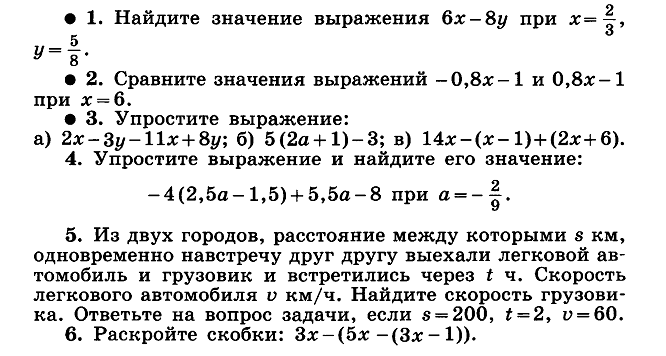 Вариант II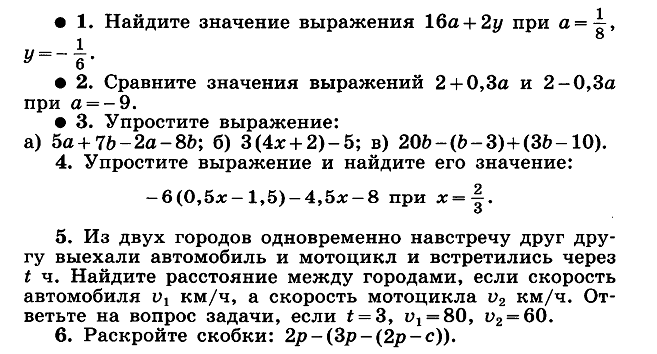 
Контрольная работа №2 по теме «Уравнения с одной переменной»Вариант I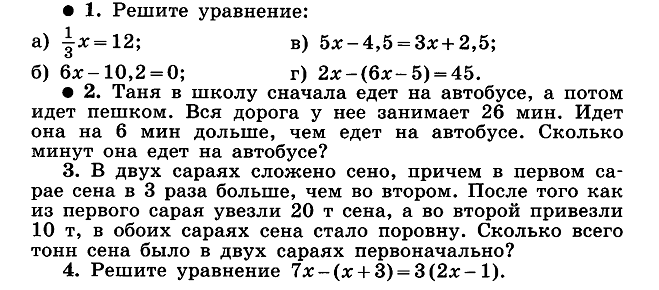 Вариант II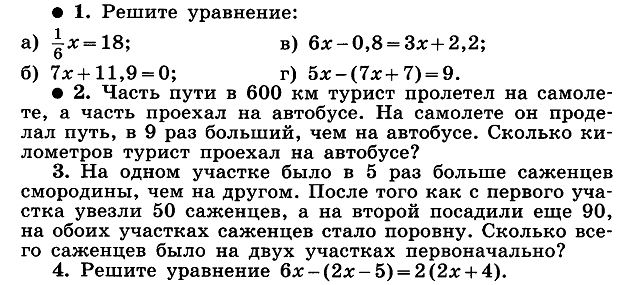 Контрольная работа №3 по теме «Функции»Вариант I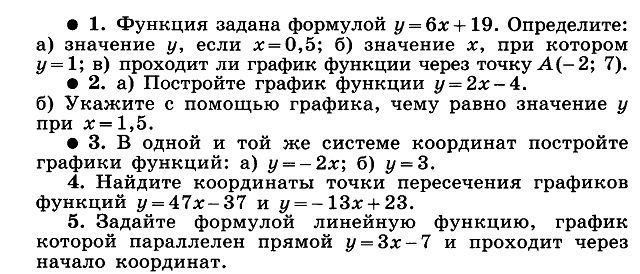 Вариант II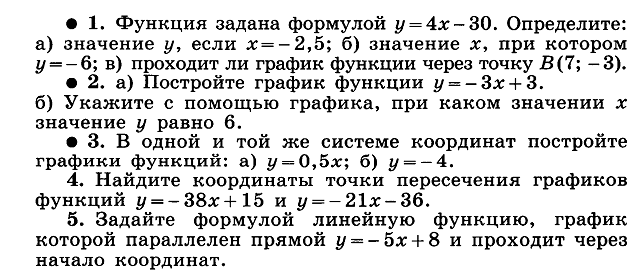 Контрольная работа №4 по теме «Степень с натуральным показателем»Вариант I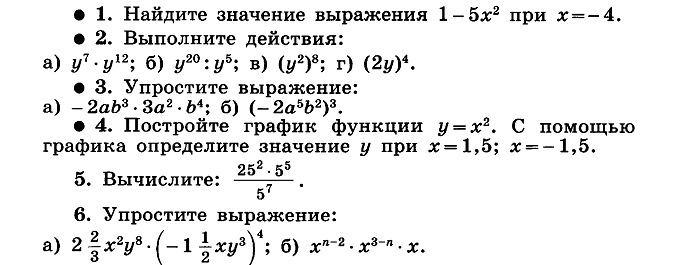 Вариант II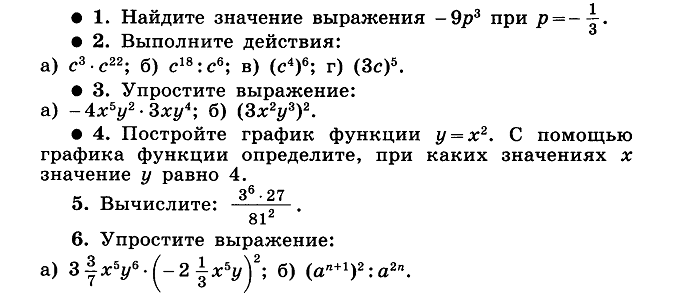 Контрольная работа №5 по теме «Сумма и разность многочленов. Произведение одночлена и многочлена»Вариант I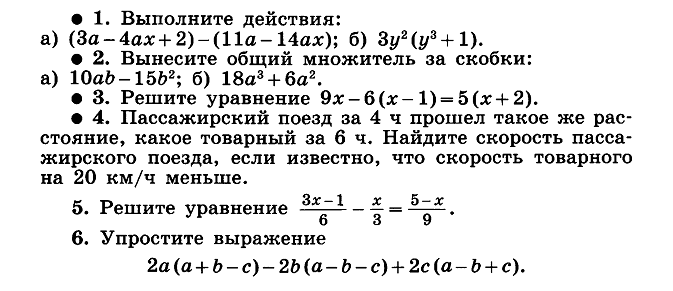 Вариант II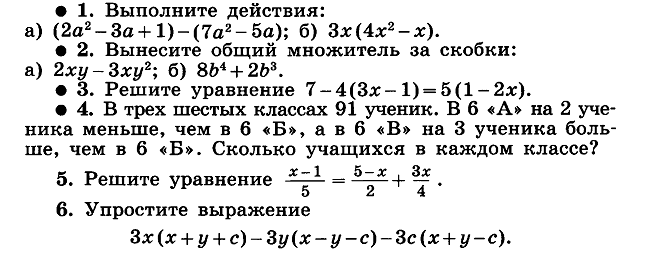 Контрольная работа №6 по теме «Многочлены»Вариант I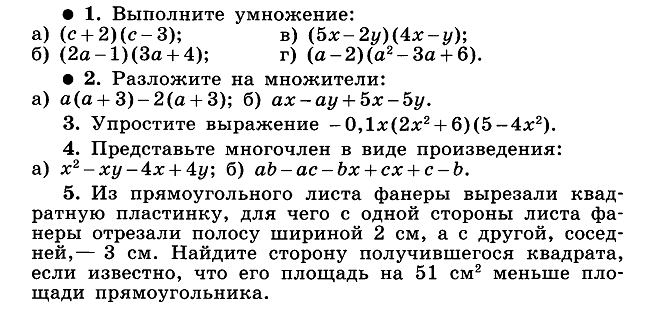 Вариант II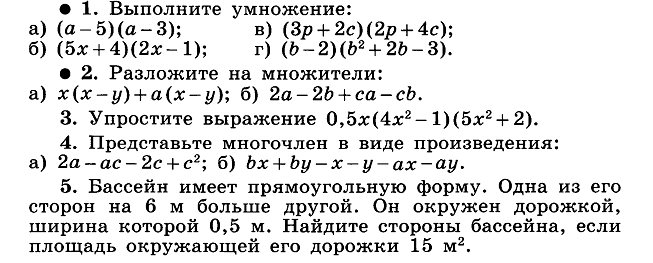 
Контрольная работа №7 по теме «Квадрат суммы и разности, разность квадратов. Сумма и разность кубов»Вариант I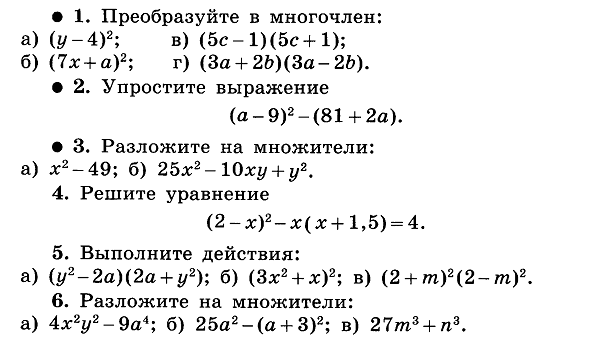 Вариант II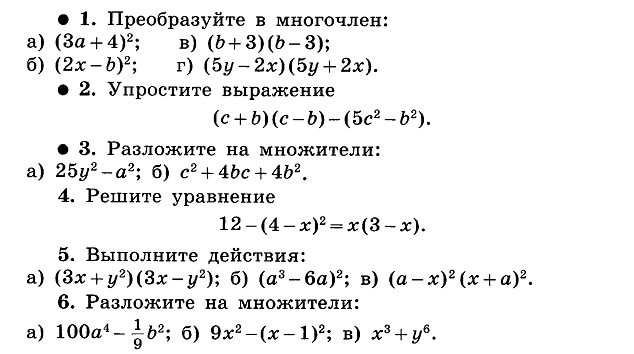 
Контрольная работа №8 по теме «Формулы сокращённого умножения»Вариант I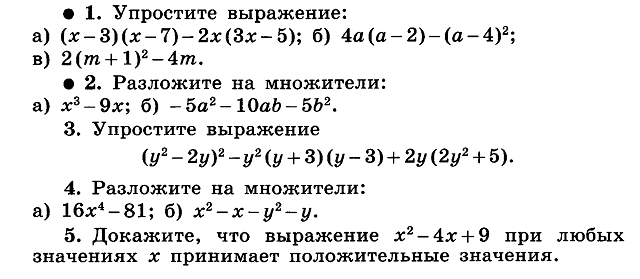 Вариант II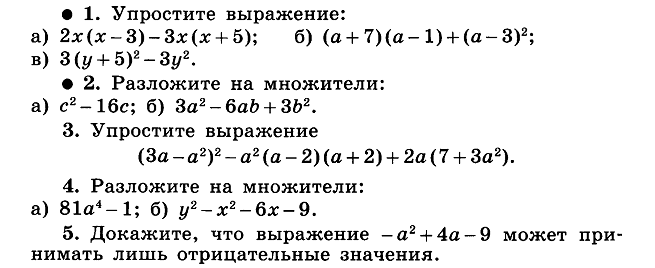 Контрольно-измерительные материалы по алгебре8 класс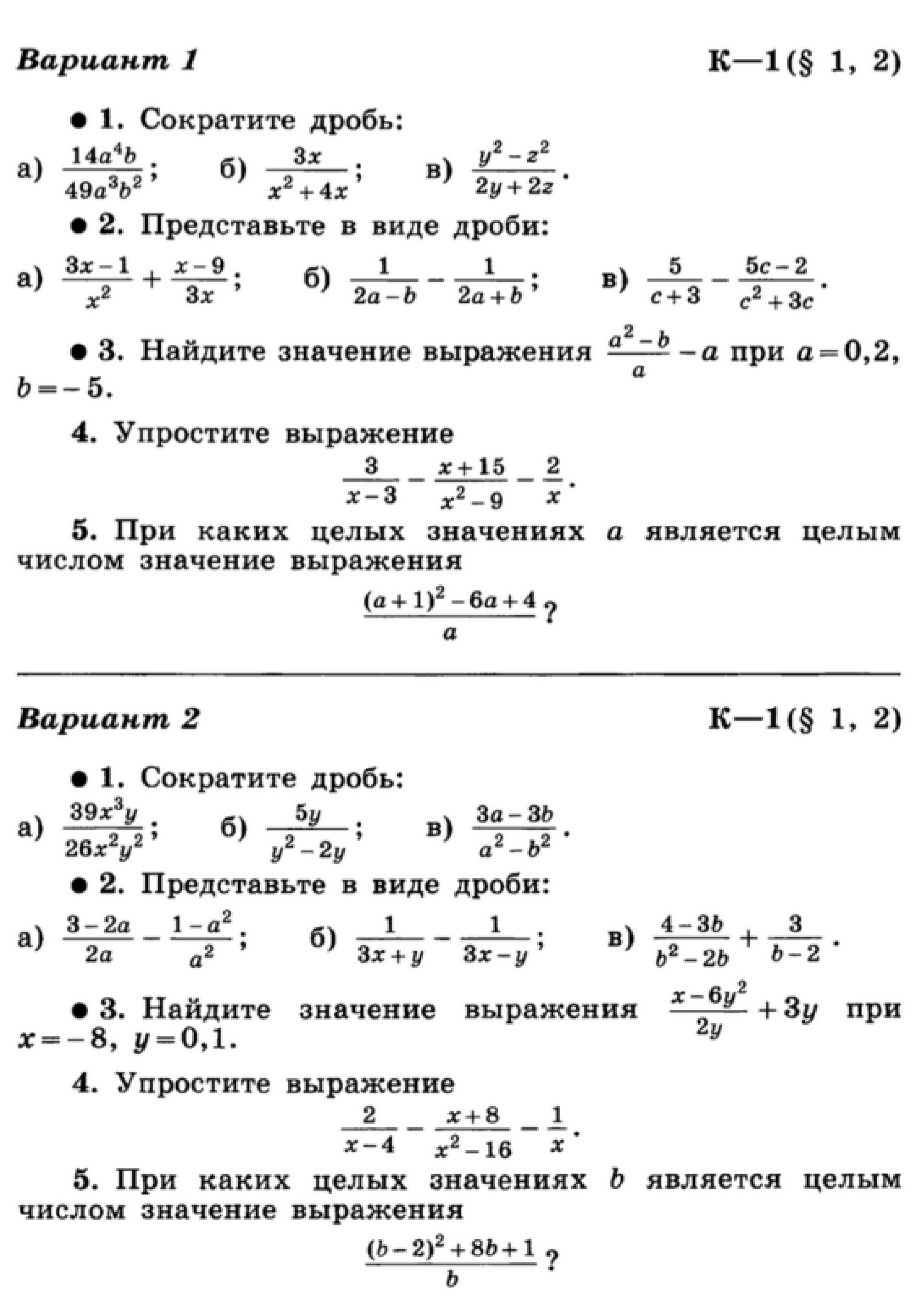 Контрольная работа №9 по теме «Системы линейных уравнений»Вариант I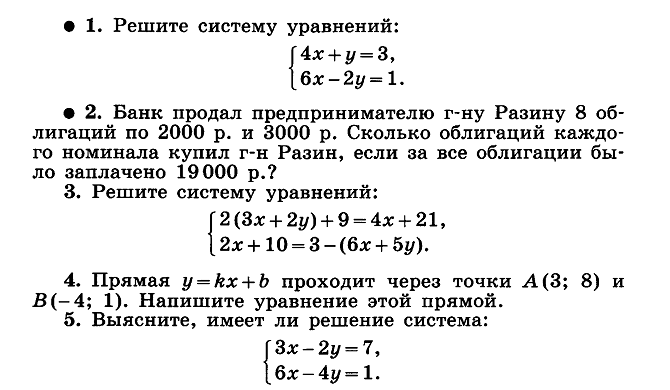 Вариант II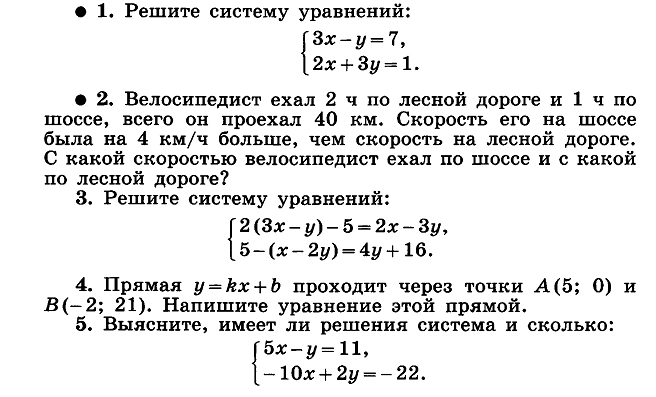 
Контрольно-измерительные материалы по алгебре9 классКритерии оценивания1. Оценка письменных работ учащихся по математикеОтметка «5» ставится, если:- работа выполнена верно и полностью;- в логических рассуждениях и обосновании решения нет пробелов и ошибок;- решение не содержит неверных математических утверждений (возможна одна неточность, описка, не являющаяся следствием незнания или непонимания учебного материала).Отметка «4» ставится, если:- работа выполнена полностью, но обоснования шагов решения недостаточны (если умение обосновывать рассуждения не являлось специальным объектом проверки);- допущена одна ошибка или два-три недочета в выкладках, рисунках, чертежах или графиках (если эти виды работы не являлись специальным объектом проверки);- выполнено без недочетов не менее ¾ заданий.Отметка «3» ставится, если:- допущены более одной ошибки или более трех недочетов в выкладках, чертежах или графиках, но учащийся владеет обязательными умениями по проверяемой теме; без недочетов выполнено не менее половины работы.Отметка «2» ставится, если:- допущены существенные ошибки, показавшие, что учащийся не владеет обязательными умениями по данной теме в полной мере;- правильно выполнено менее половины работыОтметка «1» ставится, если:работа показала полное отсутствие у учащегося обязательных знаний и умений по проверяемой теме или значительная часть работы выполнена не самостоятельно.КлассКоличество часов в годКоличество учебных часов в неделю710238102391023ИТОГО306№ п/пТематические разделыКол-во часовКол-во контрольных работ1Повторение32Выражения, тождества, уравнения223Функции114Степень с натуральным показателем115Многочлены176Формулы сокращённого умножения197Системы линейных уравнений. 148Повторение5Итого102№ п/пТематические разделыКол-во часовКол-во контрольных работ1Повторение312Рациональные дроби 2123Квадратные корни1924Квадратные уравнения2125Неравенства2026Степень с целым показателем. Элементы статистики1217Повторение61ИТОГО10211№ п\пТематические разделыКол-во часовКол-во контрольных работ1.Повторение312.Квадратичная функция2123.Уравнения и неравенства с одной переменной1414.Уравнения и неравенства с двумя переменными1715.Арифметическая и геометрическая прогрессии1526.Элементы комбинаторики и теории вероятностей1417.Повторение18-ИТОГО1028№Название разделов (тем)Кол-во часовДата Повторение31Повторение. Делимость чисел. Действия с обыкновенными дробями12Повторение. Действия с десятичными дробями. Положительные и отрицательные числа. Решение уравнений.13Входная контрольная работа.1Выражения, тождества, уравнения (22 ч.)4Числовые выражения15Нахождение значения числового выражения16Выражения с переменными.17Допустимые значения переменных в выражениях. Формулы18Сравнение значений выражений.19Свойства действий над числами.110Тождества111Тождественные преобразования выражений.  Приведение подобных слагаемых112Тождественные преобразования выражений.  Раскрытие скобок.113Контрольная работа №1 по теме «Преобразование выражений».114Анализ контрольной работы. Уравнение и его корни. 115Основные свойства уравнений116Линейное уравнение с одной переменной117Решение линейных уравнений118Решение задач с помощью уравнений.119Решение задач на движение с помощью уравнений120Решение задач на проценты с помощью уравнений121Среднее арифметическое.122Размах123Мода124Медиана как статистическая характеристика125Контрольная работа №2 по теме «Уравнения с одной переменной» (за 1 четверть)1Функции (11ч.)26Анализ контрольной работы. Определение функции127Вычисление значений функции по формуле (открытие новых знаний)128Вычисление значений функции по формуле (закрепление)129График функции.130Построение графика функции131Прямая пропорциональность.132График прямой пропорциональности133Линейная функция.134График линейной функции135Взаимное расположение графиков линейных функций136Контрольная работа №3 по теме «Функции».1Степень с натуральным показателем (11 ч.)37Анализ контрольной работы. Определение степени с натуральным показателем.138Умножение  степеней.139Деление степеней140Возведение в степень произведения.141Возведение степени в степень142Одночлен и его стандартный вид143Умножение одночленов.144Возведение одночлена в степень.145Функция у=х2 и ее график.146 График  функции  у=х3   147Контрольная работа №4 по теме «Степень с натуральным показателем» ( за 1 полугодие)1Многочлены (17 ч.)48Анализ контрольной работы. Многочлен и его стандартный вид.149Сложение многочленов.150Вычитание многочленов.151Умножение одночлена на многочлен.152Использование умножения одночлена на многочлен при преобразовании выражений153Использование умножения одночлена на многочлен при решении уравнений154Вынесение общего множителя за скобки.155Использование вынесения общего множителя за скобки при разложении многочлена на множители156Использование вынесения общего множителя за скобки при решении уравнений157Контрольная работа №5   по теме «Сумма и разность многочленов. Произведение одночлена и многочлена»158Анализ контрольной работы. Умножение многочлена на многочлен (открытие новых знаний)159Умножение многочлена на многочлен (закрепление)160Разложение многочлена на множители способом группировки.161Решение упражнений на тему « Разложение многочлена на множители способом группировки».162Доказательство тождеств (открытие новых знаний)163Доказательство тождеств (закрепление)164Контрольная работа №6 по теме «Многочлены»1Формулы сокращённого умножения (19ч.)65Анализ контрольной работы. Возведение в квадрат суммы и разности двух выражений.166Возведение в куб суммы  двух выражений.167Возведение в куб разности двух выражений.168Разложение на множители с помощью формулы квадрата суммы169Разложение на множители с помощью формулы квадрата разности.170Умножение разности двух выражений на их сумму.171Использование формулы произведения  разности двух выражений на их сумму при преобразовании выражений172Разложение разности квадратов на множители.173Использование формулы разности квадратов при нахождении значения выражения и при решении уравнений174Разложение на множители суммы кубов.175Разложение на множители разности кубов.176Контрольная работа №7 по теме: «Квадрат суммы и разности. Разность квадратов. Сумма и разность кубов» (за 3 четверть)177Анализ контрольной работы. Преобразование целого выражения в многочлен (открытие новых знаний)178Преобразование целого выражения в многочлен (закрепление)179Разложение многочлена на множители вынесением общего множителя за скобки180Разложение многочлена на множители с помощью формул сокращенного умножения181Применение различных способов для разложения на множители182Решение упражнений на применение различных способов для разложения на множители183Контрольная работа №8 по теме «Формулы сокращенного умножения»1Системы линейных уравнений (14ч.)84Анализ контрольной работы. Линейное уравнение с двумя переменными.185График линейного уравнения с двумя переменными.186Построение графика линейного уравнения с двумя переменными187Системы линейных уравнений с двумя переменными (открытие новых знаний)188Системы линейных уравнений с двумя переменными (закрепление)189Способ подстановки (открытие новых знаний)190Способ подстановки (закрепление)191Решение систем уравнений способом подстановки.192Способ сложения (открытие новых знаний)193Способ сложения (закрепление)194Решение систем уравнений способом сложения195Решение задач с помощью систем уравнений.196Решение задач на выполненную работу и движение с помощью систем уравнений197Контрольная работа №9 по теме «Системы линейных уравнений»1Повторение курса 7 класса (5 ч.)98Повторение темы: «Выражения. Тождества. Уравнения»199Подготовка к итоговой контрольной работе1100Итоговая контрольная работа1101Анализ контрольной работы. Повторение темы: «Функции»1102Повторение темы: «Степень с натуральным показателем»1№Название разделов (тем)Кол-во часовДата по плануПовторение31Системы линейных уравнений12Выражения. Тождества. Уравнения13Входная контрольная работа1Рациональные дроби214Рациональные выражения15Основное свойство дроби. 16Сокращение дробей.17Сложение дробей с одинаковыми знаменателями18Вычитание дробей с одинаковыми знаменателями19Сложение и вычитание дробей с одинаковыми знаменателями110Сложение дробей с разными знаменателями111Вычитание дробей с разными знаменателями112Сложение и вычитание дробей с разными знаменателями113Контрольная работа №1  по теме: «Сумма и разность дробей»114Анализ контрольной работы. Умножение дробей115Возведение дроби в степень116Правило деления   дробей117Упрощение выражений используя правило деления118Деление   дробей119Преобразование рациональных выражений120Решение задач используя преобразование рациональных выражений121Функция у = k/х и её свойства122Построение графика функции y = k / х123Контрольная работа №2 по теме: «Преобразование, произведение и частное дробей» (за 1 четверть)124Анализ контрольной работы. Обобщение по теме: «Рациональные дроби».1Квадратные корни1925Рациональные числа126Иррациональные числа127Квадратные корни.128Арифметический квадратный корень129Уравнение 130Нахождение приближённых значений квадратного корня131Функция   и её график132Квадратный корень из дроби133Квадратный корень из произведения134Квадратный корень из степени135Контрольная работа № 3  по теме «Квадратные корни»136Анализ контрольной работы. Вынесение множителя за знак корня.137Внесение множителя под  знак корня.138Преобразование выражений, содержащих квадратные корни.139Сокращение дробей, содержащих квадратные корни.140Освобождение знаменателя в дроби от иррациональности141Преобразование выражений с использованием формул сокращенного умножения142Контрольная работа № 4  по теме « Применение свойств арифметического квадратного корня»143Анализ контрольной работы. Упрощение выражений, содержащих квадратные корни.1Квадратные уравнения2144Неполные квадратные уравнения145Решение квадратных уравнений146Формула корней квадратного уравнения147Решение квадратного уравнения по формуле148Использование формулы корней квадратного уравнения149Решение задач с помощью квадратных уравнений150Решение задач с помощью  дискриминанта151Теорема Виета152Решение квадратных уравнений с помощью теоремы Виета153Обобщение и закрепление по теме: «Квадратные уравнения»154Контрольная работа № 5 по теме «Квадратные уравнения» (за 1 полугодие)155Анализ контрольной работы. Дробные рациональные уравнения156Составление схемы решения дробных рациональных уравнений157Решение дробных рациональных уравнений158Графическое решение дробных рациональных уравнений159Решение задач с помощью рациональных уравнений160Составление и решение рационального уравнения в задачах161Уравнение с параметром 162Решение уравнений с параметром163Контрольная работа № 6 по теме «Дробные рациональные уравнения»164Анализ контрольной работы. Обобщение по теме « Дробные рациональные уравнения»1Неравенства2065Числовые неравенства166Сравнение значений числовых неравенств167Свойства числовых неравенств168Использование свойств числовых неравенств169Сложение числовых неравенств170Умножение числовых неравенств171Абсолютная погрешность приближения172Относительная погрешность  приближения173Контрольная работа № 7 по теме «Числовые неравенства» (за 3 четверть)174Анализ контрольной работы. Пересечение множеств175Объединение множеств176Числовые промежутки177Числовые промежутки на координатной прямой178Решение неравенств с одной переменной179Равносильные неравенства с одной переменной180Свойства неравенств с одной переменной181Решение систем неравенств с одной переменной182Решение двойного неравенства с одной переменной183Контрольная работа №8 по теме «Неравенства»184Анализ контрольной работы. Обобщение по теме: «Неравенства»1Степень с целым показателем. Элементы статистики.1285Определение степени с целым отрицательным показателем.186Представление чисел в виде степени187Свойства степени с целым показателем188Упрощение выражений используя свойство степени с целым показателем189Стандартный вид числа190Стандартный вид числа в задачах191Контрольная работа № 9 по теме «Степень с целым отрицательным показателем»192Анализ контрольной работы. Сбор и группировка статистических данных193Сбор и группировка статистических данных в задачах194Наглядное представление статистической информации195Наглядное представление статистической информации в задачах196Дисперсия и среднее квадратичное отклонение1Повторение997Повторение по теме: «Рациональные дроби»198Итоговая контрольная работа.199Анализ контрольной работы.1100Повторение по теме: «Квадратные корни»1101Повторение по теме: «Степень с целым показателем»1102Повторение по теме: «Неравенства»1№Название разделов (тем)Кол-во часовДата Повторение31Решение уравнений, неравенств12Решение текстовых задач13Входная контрольная работа1Квадратичная функция214Функция15Область определения функции16Область значения функции. 17Свойства функций (открытие нового материала)18Свойства функций (закрепление знаний)19Квадратный трехчлен и его корни110Выделение из трехчлена квадрата двучлена111Разложение квадратного трехчлена на множители112Решение задач по теме: «Квадратный трёхчлен и его корни». 113Контрольная работа №1 по теме: «Функция»114Анализ контрольной работы. Функция у = ах2115Функция у = ах2, ее график и свойства116График функции у = ax2 + n117Решение задач, используя свойства функции у = ах2118График функции  y= a(x-m)2119Построение графика функций у = аx2+ n и у = а(x-m)2120Построение графика квадратичной функции121Решение задач по теме: «Квадратичная функция: свойства и график»122Функция у= хn123Корень n – ой степени124Контрольная работа № 2 по теме:  «Квадратичная функция» (за 1 четверть)1Уравнения и неравенства с одной переменной1425Анализ контрольной работы. Целое уравнение126Целое уравнение и его корни127Допустимые значения подкоренного выражения128Дробные рациональные уравнения129Дробные рациональные уравнения и их решения130Уравнения и их решения с помощью введения новой переменной131Выполнение упражнений по теме «Дробные рациональные уравнения»132Обобщение по теме: »Дробные рациональные уравнения»133Определение неравенства второй степени с одной переменной134Решение неравенств второй степени с одной переменной135Решение неравенств методом интервалов136Решение неравенств методом интервалов на упражнениях137Решение неравенств второй степени в задачах138Контрольная работа № 3 по теме: «Уравнения и неравенства с одной переменной»1Уравнения и неравенства с двумя  переменными1739Анализ контрольной работы. Уравнение с двумя переменными140Определение степени уравнения141Составление уравнения по графику142Графический способ решения систем уравнений143Решение систем уравнений второй степени144Решение систем уравнений второй степени способом подстановки145Решение систем уравнений второй степени графическим способом146Решение систем уравнений второй степени аналитическим способом147Решение систем уравнений второй степени способом сложения148Обобщение и закрепление по теме: «Решение систем уравнений второй степени»149Решение задач с помощью систем уравнений второй степени150Обобщение и закрепление по теме: «Решение задач с помощью систем уравнений второй степени»151Неравенства с двумя переменными152Алгоритм решения неравенства с двумя переменными153Определение системы неравенств с двумя переменными154Обобщение по теме: «Уравнения и неравенства с двумя переменными»155Контрольная работа № 4 по теме: «Уравнения и неравенства с двумя переменными» (за 1 полугодие)1Арифметическая и геометрическая прогрессии1556Анализ контрольной работы. Последовательности157Определение арифметической прогрессии158Формула n-го члена арифметической прогрессии159Формула суммы n первых членов арифметической прогрессии (открытие новых знаний)160Применение формулы суммы n первых членов арифметической прогрессии в задачах161Формула суммы n первых членов арифметической прогрессии162Обобщение  по теме: «Арифметическая прогрессия»163Контрольная работа № 5 по теме: «Арифметическая прогрессия»164Анализ контрольной работы. Определение геометрической прогрессии165Формула n-го члена геометрической прогрессии166Формула суммы  первых n членов геометрической прогрессии167Применение формулы суммы первых n членов геометрической прогрессии при решении упражнений168Обобщение по теме: «Геометрическая прогрессия»169Подготовка к контрольной работе170Контрольная работа № 6  по теме: «Геометрическая прогрессия»1Элементы комбинаторики и теории вероятностей1471Анализ контрольной работы. Примеры комбинаторных задач172Перестановки173Применение перестановок при решении задач174Определение размещения175Размещения176Применение размещения при решении задач177Определение сочетания178Применение сочетания при решении задач179Понятие случайного события180Относительная частота случайного события181Вероятность равновозможных событий182Вероятность случайного события183Подготовка к контрольной работе184Контрольная работа № 7 по теме: «Элементы комбинаторики и теории вероятностей» (за 3 четверть)1Повторение1885Анализ контрольной работы. Повторение темы: «Нахождение значения числового выражения»186Повторение темы: «Упрощение выражений»187Повторение темы: «Преобразование выражений, содержащих квадратные корни»188Повторение темы: «Формулы сокращенного выражения»189Повторение темы: «Тождественные преобразования выражений»190Повторение темы: «Разложение многочлена на множители»191Повторение темы: «Степень с целым показателем»192Повторение темы: «Решение линейных уравнений»193Повторение темы: «Решение квадратных уравнений»194Повторение темы: «Решение систем уравнений»195Повторение темы: « Решение неравенств»196Итоговая контрольная работа.197Анализ контрольной работы198Повторение темы: «Решение систем неравенств»199Повторение темы: « Свойства функций»1100Повторение. Решение задач на построение и чтение графиков функций1101Повторение темы: «Элементы комбинаторики и теории вероятностей»1102Повторение. Решение задач по теме «Теория вероятностей1ТемаКоррекционная работаЛинейные уравнения с одной переменной- формирование умений находить корень линейного уравнения с одной переменной- формирование умений определять, является ли число корнем уравнения - развитие навыков самоконтроля и внимания на основе упражнений «Найди ошибку»- коррекция ЗУН по теме «Линейные уравнения с одной переменной» - развитие наблюдательности на основе решения  линейных уравнений - формирование умений работать над увеличением скорости вычислений- развитие математической речи при проговаривании алгоритма решения уравненияЦелые выражения- коррекция ЗУН по теме «Действия с рациональными числами»- формирование умений приводить подобные, раскрывать скобки, раскладывать многочлен на множители, умножать одночлен на многочлен и многочлен на многочлен- развитие математической речи на основе работы с формулами сокращённого умножения - формирование умений работать над увеличением скорости вычислений- развитие навыков самоконтроля и внимания на основе упражнений «Найди ошибку»- развитие памяти при заучивании формул сокращённого умножения- коррекция внимания на основе упражнений  по теме «Целые выражения»- развитие наблюдательности на основе решения текстовых задач  Функции- формирование понятия линейной функции - формирование умения строить график линейной функции- формирование умения узнавать график линейной функции среди других графиков- развитие аккуратности при построении графиков- развитие математической речи при изучении свойств линейной функции- развитие навыков самоконтроля и внимания при построении графиковСистемы линейных уравнений с двумя переменными- формирование умений находить решение линейного уравнения с двумя переменными- формирование умений определять, является ли пара чисел решением уравнения - развитие навыков самоконтроля и внимания на основе упражнений «Найди ошибку»- коррекция внимания на основе упражнений  по теме «Линейные уравнения с двумя переменными»- развитие наблюдательности на основе решения текстовых задач  ТемаКоррекционная работаРациональные выражения- формирование умений сокращать рациональные дроби- формирование умений складывать и вычитать, умножать и делить рациональные дроби - развитие навыков самоконтроля и внимания на основе упражнений «Найди ошибку»- коррекция ЗУН по теме «Рациональные выражения» - развитие наблюдательности на основе действий с рациональными дробями - развитие памяти на основе запоминания алгоритмов работы с рациональными дробями- развитие математической речи при проговаривании алгоритмов работы с рациональными дробямиКвадратные корни. Действительные числа- коррекция ЗУН по теме «Квадратные корни»- формирование умений преобразовывать выражения с корнями, - развитие математической речи на основе работы с корнями- формирование умений работать над увеличением скорости вычислений- развитие навыков самоконтроля и внимания на основе упражнений «Найди ошибку»- развитие памяти при работе с алгоритмом вычисления квадратных корней- коррекция внимания на основе упражнений по теме «Квадратные корни»- формирование умения узнавать графики линейной функций у=х2 и у=  среди других графиков 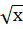 - развитие аккуратности при построении графиков- развитие памяти и наблюдательности на основе работы с графиками функций у=х2 и у=   Квадратные уравнения- формирование понятия квадратного уравнения- формирование умения решать квадратные уравнения- развитие памяти при работе с формулой корней квадратного уравнения- развитие навыков самоконтроля и внимания при нахождении корней квадратного уравнения- развитие математической речи при изучении свойств квадратного уравненияКонтрольная работа №1. Функции и их свойстваКонтрольная работа №1. Функции и их свойстваВариант 1Вариант 2Постройте график функции:y = x+|x|;             2) y = - ;Укажите область определения функции:;     2)  .Укажите область значений функции:   2) y = x2+1;   3) .Определите, какие функции являются возрастающими, а какие – убывающими на своей области определения:;;5.    Укажите нули функции, если они существуют:  1)  y = ;       2) y =  ;      3) y=(3x-1)(x+7); Постройте график функции:y = x-|x|;             2) y =  ;Укажите область определения функции:;     2)  .Укажите область значений функции:   2) y = x2-1;   3) .Определите, какие функции являются возрастающими, а какие – убывающими на своей области определения:;;5.    Укажите нули функции, если они существуют:  1)  y = ;    2) y =  ;    3) y=(7x+3)(5x-7);Контрольная работа №2.Квадратный трехчлен. Квадратичная функция.Контрольная работа №2.Квадратный трехчлен. Квадратичная функция.Вариант 1Вариант 2Разложите на множители квадратный трехчлен:     1)  x2-5x+6;                     2) 5y2-3y-2;2.    Изобразите схематически график функции:     1)  y=3x2;                2) 3.   Постройте график функции y=x2-4x+4. С помощью графика найдите:1) значение y при х=-0,5;2) значение х при у=2;3) нули функции;4) промежутки, в которых у>0 и у<0.4.   Сократите дробь5.   Найдите область определения функции:      1)  у=х2-8х;             2)  6.  Найдите координаты точек пересечения графиков функций у=6х2-2 и у=11х.1.   Разложите на множители квадратный трехчлен:     1)  x2-8x+16;                     2) 3y2-5y+2;2.    Изобразите схематически график функции:     1)  y=4x2;                2) 3.   Постройте график функции y=x2-6x+9. С помощью графика найдите:1) значение y при х=-0,5;2) значение х при у=2;3) нули функции;4) промежутки, в которых у>0 и у<0.4.   Сократите дробь5.   Найдите область определения функции:      1)  у=х2-7х;             2)  6.  Найдите координаты точек пересечения графиков функций у=3х2-2 и у=-5х.Контрольная работа №3. Степенная функция. Корень п-й степени.Контрольная работа №3. Степенная функция. Корень п-й степени.Вариант 1Вариант 21.    Вычислите:1) ;   3) 2) ;                             4) ;2.    Решите уравнение:1) х5=17;             2)  у6=-2;                3)  у3=27;3.   Найдите значение выражения:4.   В каких координатных четвертях лежит график функции?   1) ;         2) .5.   Проходит ли график функции у=х3 через точку А(-5; -125)?6.   Найдите корни уравнения 0,02у6-1,28=0.1.    Вычислите:1) ;   3) 2) ;                             4) ;2.    Решите уравнение:1) х7=25;             2)  у8 = -4;              3)  у4=81;3.   Найдите значение выражения:4.   В каких координатных четвертях лежит график функции?   1) ;         2) .5.   Проходит ли график функции у=х5 через точку В(-2; -32)?6.   Найдите корни уравнения 0,3у9-2,4=0.Контрольная работа №4. Уравнения и неравенства с одной переменной.Контрольная работа №4. Уравнения и неравенства с одной переменной.Вариант 1Вариант 21.  Решите неравенство:1)  2х2-5х+2<0;2)  3x-x2≥0;3)  6x2+x-1>0;2.  Решите неравенство методом интервалов:        1)  (х-3)(х+7)<0;           2)  .3.  Решите уравнение:        1)  х3-12=0;              2)  5у4+9у2-2=0;4.  Определите, при каких значениях х имеет смысл выражение.5.  Найдите область определения функции.6.  При каких значениях k уравнение kx2-10x-1=0 имеет два различных корня?1.  Решите неравенство:1)  5х2-7х+2<0;2)  x2-6х≥0;3)  x2-2x-3>0;2.  Решите неравенство методом интервалов:        1)  (х-4)(х+8)>0;           2)  .3.  Решите уравнение:        1)  х4-16=0;              2)  4у4+7у2-2=0;4.  Определите, при каких значениях х имеет смысл выражение.5.  Найдите область определения функции.6.  При каких значениях k уравнение Kx2+2x-1=0 имеет два различных корня?Контрольная работа №5. Системы уравнений с двумя неизвестными.Контрольная работа №5. Системы уравнений с двумя неизвестными.Вариант 1Вариант 21. Решите систему уравнений 2.  Площадь прямоугольного треугольника равна 15 дм2, а сумма длин его катетов равна 11 дм. Найдите катеты.3.  Решите графически систему уравнений4.  Не выполняя построения, найдите координаты точек пересечения окружности х2+у2=5 и прямой  х + у = -3.5.  Решите систему уравнений6.  Положив в банк некоторую сумму денег, вкладчик мог получить через год на 670 р. больше. Но он оставил деньги в банке и через год, сняв со своего счета всю сумму, получил 8107 р. Известно, что больше 100% годовых банк не начисляет. Какую сумму положил вкладчик первоначально и сколько процентов годовых начислял банк?1. Решите систему уравнений 2.  Площадь прямоугольника  равен 14 дм, а площадь его равна 12 дм2. Найдите стороны прямоугольника.3.  Решите графически систему уравнений4.  Не выполняя построения, найдите координаты точек пересечения окружности х2+у2=1 и прямой х + у = -1.5.  Решите систему уравнений6.  Положив в банк некоторую сумму денег, вкладчик мог получить через год на 590 р. больше. Но он оставил деньги в банке и через год, сняв со своего счета всю сумму, получил 7139 р. Известно, что больше 100% годовых банк не начисляет. Какую сумму положил вкладчик первоначально и сколько процентов годовых начислял банк?Контрольная работа №6. Неравенства с двумя переменными и их системы.Контрольная работа №6. Неравенства с двумя переменными и их системы.Вариант 1Вариант 21.  Изобразите на координатной плоскости множество точек, задаваемое неравенством:   1) ;                 3)  ;   2) ;         4) .2.  Являются ли решением системы неравенствпары чисел:(2; 0); ( (-1; ; (-2; ; (-3; 1); (-4; 3)?3.  Изобразите на координатной плоскости множество решений системы неравенств4.  Задайте системой неравенств множества, изображенные на рисунках;1) треугольник                                     у   4                      -3             0             3             х2) пересечение полосы и круга                                   у                                       4                                        3                                    2                                       1                                      0  1   2    3          х5.  Решите графически систему неравенств1.  Изобразите на координатной плоскости множество точек, задаваемое неравенством:   1) ;                 3)  ;   2) ;         4) .2.  Являются ли решением системы неравенствпары чисел:(2; 15); (1; 8(1; 6(0; ; (-2; ); (-3; )?3.  Изобразите на координатной плоскости множество решений системы неравенств4.  Задайте системой неравенств множества, изображенные на рисунках;1) треугольник                                y                            2                            0                            5                                                                      x                          -22) пересечение полосы и круга                                  y                                     1                                      0                      -1                         1       x                                      -15.  Решите графически систему неравенствКонтрольная работа №7. Арифметическая прогрессияКонтрольная работа №7. Арифметическая прогрессияВариант 1Вариант 21.  Найдите двадцать шестой член арифметической прогрессии (ап), первый член которого равен 12, а разность равна -3.2.  Найдите сумму тридцати восьми первых членов арифметической прогрессии 5; 12; ...3.  Найдите первый член арифметической прогрессии (ап), если а5 = 64,  d =.4.  Найдите разность арифметической прогрессии (сп), если с5=32, с8=40.5.  Найдите сумму всех натуральных трехзначных чисел, кратных 4.6.  Является ли число 1,2 членом арифметической прогрессии (ап), в которой а1 = -4, а11 = -1,4?. 1.  Найдите тридцать второй член арифметической прогрессии (ап), первый член которого равен -15, а разность равна 2.2.  Найдите сумму сорока трех первых членов арифметической прогрессии 8; 13; ...3.  Найдите первый член арифметической прогрессии (ап), если а6 = 72, d = -24.  Найдите разность арифметической прогрессии (сп), если с9= 2, с21= -24.5.  Найдите сумму всех натуральных трехзначных чисел, кратных 6.6.  Является ли число -27 членом арифметической прогрессии (ап), в которой а1 = 3, а11 = -5,4?Контрольная работа №7. Геометрическая прогрессияКонтрольная работа №7. Геометрическая прогрессияВариант 1Вариант 21. Найдите восьмой член геометрической прогрессии (bn), если b1=-18, q = .2. Найдите сумму десяти первых членов геометрической прогрессии (bn), если ее первый член равен 8, а знаменатель равен 2.3.  Найдите четвертый член геометрической прогрессии (bn), если известно, что b3=-0.08, b5=-0.32.4.  Сумма первых восьми членов геометрической прогрессии (bn) равна S8=, а знаменатель q = -0,5. Найдите  b1.5.  Найдите сумму четырех первых членов геометрической прогрессии (уп), если у1=0,55, у2=0,44.6.  Для геометрической прогрессии (хп) с положительным знаменателем известно, что х2=1 и х4=3-2. Найдите сумму первых четырех членов этой прогрессии.1. Найдите пяты член геометрической прогрессии (bn), если b1=-27, q = .2. Найдите сумму восьми первых членов геометрической прогрессии (bn), если ее первый член равен 4,а знаменатель равен -2.3.  Найдите шестой член геометрической прогрессии (bn), если известно, что b3=2,4, b5=9,6.4.  Сумма первых семи членов геометрической прогрессии (bn) равна S7=, а знаменатель q = -0,5. Найдите  b1.5.  Найдите сумму пяти первых членов геометрической прогрессии (хп), если х1=0,48, х2=0,32.6.  Для геометрической прогрессии (уп) с отрицательным знаменателем известно, что у2=1 и у4=3+2. Найдите сумму первых четырех членов этой прогрессии.Контрольная работа №9. Элементы комбинаторики и теории вероятностей.Контрольная работа №9. Элементы комбинаторики и теории вероятностей.Вариант 1Вариант 21.  Сколько можно составить различных трехзначных чисел из цифр 1, 3, 7, 9 без повторения цифр?2.  Из 8 спортсменов команды, успешно выступивших на районных соревнованиях, надо выбрать 3 для участия в областных соревнованиях. Сколько существует способов, чтобы сделать такой выбор?3.  Сколько существует способов выбора из 10 одноклассников 2 учеников для участия в концерте?4.  В пачке 8 тетрадей в линейку и 4 в клетку. Из пачки наугад берут 2 тетради. Какова вероятность того, сто обе тетради окажутся в линейку?5.  Для украшения елки принесли коробку, в которой 8 красных, 5 желтых, 6 серебряных шаров. Из коробки наугад вынимают один шар. Какова вероятность того, что он окажется красным?1.  Сколько можно составить различных трехзначных чисел из цифр 1, 2, 6, 8 без повторения цифр?2.  Из 9 спортсменов команды, успешно выступивших на районных соревнованиях, надо выбрать 3 для участия в областных соревнованиях. Сколько существует способов, чтобы сделать такой выбор?3.  Сколько существует способов выбора из 14 предложенных  2 лотерейных билетов?4.  В пачке 6 тетрадей в линейку и 3 в клетку. Из пачки наугад берут 2 тетради. Какова вероятность того, сто обе тетради окажутся в линейку?5.  Для украшения елки принесли коробку, в которой 8 красных, 5 желтых, 6 серебряных шаров. Из коробки наугад вынимают один шар. Какова вероятность того, что он окажется серебряным?Итоговая контрольная работа.Итоговая контрольная работа.Вариант 1Вариант 21.  На рисунке изображен график температуры воздуха в течение суток. Укажите промежутки времени, когда температуры возрастала и когда убывала. Чему равны наибольшее и наименьшее значение температуры?           Т, ۫۫۫ С      5      4      3      2      1      0    4                         24                       t, ч2.  Решите неравенство (х-5)(х+2)≥0.3.  Решите уравнение 4х4-2х2-1=0.4.  Решите систему уравнений5.  Постройте график функции у=6х2-5х+1. При каких значениях х значения у положительны?6.  Найдите четырнадцатый член и разность арифметической прогрессии, если а1 =10, S14=1050.7.  Теплоход прошел по течению и против течения реки по 48 км, затратив на весь путь 5 ч.  Какова собственная скорость теплохода, если скорость течения реки 4 км/ч?8.  Найдите область определения функции9.  Найдите положительные значения х, для которых выполнено неравенство4х-х2 ≤ 31.  На рисунке изображен график температуры воздуха в течение суток. Укажите промежутки времени, когда температуры возрастала и когда убывала. Чему равны наибольшее и наименьшее значение температуры?                          Т, ۫۫۫ С                3                2                1                0                                                    t,ч               -1       4                       24                              -2               -32.  Решите неравенство (х-8)(х+3)≤0.3.  Решите уравнение 3х4-2х2-16=0.4.  Решите систему уравнений5.  Постройте график функции у=х2+4х+4. При каких значениях х значения у положительны?6.  Найдите одиннадцатый член и разность арифметической прогрессии, если а1 =-88, S11=22.7.  Длина диагонали прямоугольника равна 25 см, а его площадь – 300 см2. Найдите стороны прямоугольника.8.  Найдите область определения функции9.  Найдите отрицательные значения х, для которых выполнено неравенствох2+3х ≥ -2